PENGARUH BUDAYA ORGANISASI TERHADAP KINERJA DI DINAS SOSIAL KOTA BANDUNGSKRIPSIDiajukan Untuk Memenuhi Syarat dalam Menempuh Ujian Sidang Sarjana Program Strata Satu (S1)Pada Program Studi Ilmu Administrasi NegaraOleh :BELLA DWI FEBRIANI132010109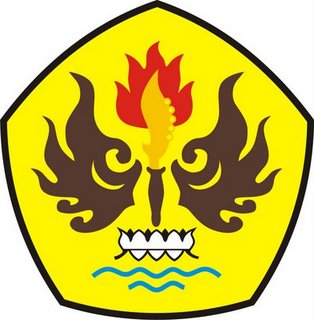 JURUSAN ILMU ADMINISTRASI NEGARAFAKULTAS ILMU SOSIAL DAN ILMU POLITIKUNIVERSITAS PASUNDAN2017